I. TRẮC NGHIỆM KHÁCH QUAN (7 điểm)  Hãy chọn đáp án đúng rồi tô vào Phiếu trả lờiCâu 1. Trang phục có vai trò:	A. bảo vệ cơ thể chống lại những tác hại của môi trường, làm đẹp con người         trong mọi hoạt động.	B. bảo vệ cơ thể con người như chống nóng, giữ ấm cơ thể.	C. làm đẹp cho cuộc sống của con người.	D. che mưa, che nắng và làm đẹp con người.Câu 2. Trang phục có vai trò giữ ấm cơ thể là trang phục ở: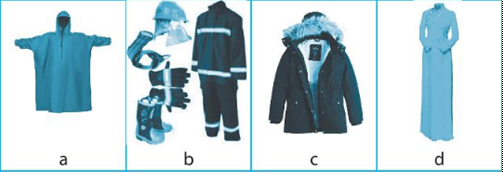 	A. hình c	B. hình d	C. hình b	D. hình aCâu 3. Sự thay đổi của thời trang thể hiện qua:	A. màu sắc, chất liệu	B. kiểu dáng, màu sắc	C. chất liệu , kiểu dáng, màu sắc	D. chất liệu , kiểu dáng, hoa vănCâu 4. Trang phục có kiểu dáng vừa vặn, màu sắc trang nhã, lịch sự là:	A. trang phục dự lễ hội.	B. trang phục ở nhà.	C. trang phục đi học, làm việc công sở.	D. trang phục lao động.Câu 5. Trang phục lao động có đặc điểm:	A. vải mỏng	B. kiểu dáng cầu kì	C. gọn gàng, thoải mái, dày dặn, thấm mồ hôi	D. chất liệu vải không thấm mồ hôiCâu 6. Trang phục là:	A. các loại quần áo và một số vật dụng đi kèm như mũ, giày….	B. cách ăn mặc theo nhu cầu thẩm mĩ và sở thích.	C. những kiểu quần áo được nhiều người ưa chuộng.	D. các loại quần áo và tất cả vật dụng đi kèm .Câu 7. Người vóc dáng mập thấp phù hợp với vải:	A. màu đậm như đen, xanh đen.	B. màu nhạt như trắng, vàng nhạt.	C. kẻ sọc ngang.	D. hoa to.Câu 8. Để tạo cảm giác tròn đầy, thấp xuống cho người mặc ta nên lựa chọn vải có chất liệu:	A. phẳng	B. thô, xốp	C. mềm	D. trơnCâu 9. Thời trang là :	A. những kiểu trang phục được nhiều người ưa chuộng	B. hiểu và cảm thụ cái đẹp	C. sự thay đổi các kiểu quần áo trong một thời gian	D. phong cách ăn mặc của cá nhân mỗi ngườiCâu 10. Nhược điểm hút ẩm kém, ít thấm mồ hôi, mặc nóng thuộc loại vải:	A. sợi tổng hợp	B. sợi pha	C. sợi bông	D. sợi nhân tạoCâu 11. Đặc điểm của vải sợi nhân tạo là:	A. ít bị nhàu, ít thấm mồ hôi, không thoáng mát.	B. không bị nhàu, ít thấm mồ hôi, không thoáng mát.	C. ít nhàu, thấm hút tốt, thoáng mát.	D. độ hút ẩm cao, thoáng mát, dễ bị nhàu, phơi lâu khô.Câu 12. Các loại vải thường dùng trong may mặc được chia thành:	A. vải sợi pha, vải sợi nhân tạo, vải sợi hóa học	B. vải sợi thiên nhiên, vải sợi hóa học, vải sợi pha	C. vải sợi thiên nhiên, vải sợi pha, vải sợi nhân tạo	D. vải sợi thiên nhiên, vải sợi hóa học, vải sợi tổng hợpCâu 13. Trang phục theo giới tính là trang phục:	A. mùa đông, mùa hè.	B. nam, trang phục nữ.	C. đi học, thể thao.	D. trẻ em, người lớn.Câu 14: Chỉ ra chi tiết nào dưới đây của trang phục có sự thay đổi trong hình ảnh minh họa thời trang áo dài ở hình bên Câu 15. Hình ảnh bên là trang phục:	A. đi lễ hội.	B. đi học. 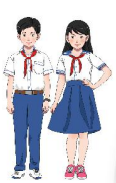 	C. đi lao động.	D. đi chơi.Câu 16. Đặc điểm của vải sợi thiên nhiên:	A. phơi nhanh khô		B. không thấm mồ hôi		C. không bị nhàu		D. mặc thoáng mátCâu 17. Phong cách nào dưới đây phù hợp với nhiều người, thường được sử dụng nơi công sở, tham gia các sự kiện có tính chất trang trọng?	A. Phong cách thể thao	B. Phong cách học đường	C. Phong cách đường phố	D. Phong cách cổ điểnCâu 18. Cách sử dụng, bảo quản trang phục nào sau đây là không nên?	A. Bảo quản trang phục đúng kĩ thuật sẽ giữ được vẻ đẹp, độ bền của trang phục	B. Sử dụng trang phục phù hợp với hoạt động, công việc và hoàn cảnh xã hội	C. Sử dụng trang phục lấp lánh, đắt tiền để thể hiện bản thân	D. Biết mặc thay đổi, phối hợp áo quần hợp líCâu 19. Thông số kĩ thật của đồ dùng điện được chia làm mấy loại?	A. 2	B. 4	C. 1	D. 3Câu 20. Trong quá trình sử dụng cần bảo quản trang phục như thế nào?	A. Giặt, phơi, là, cất giữ	B. Giặt, là, cất giữ	C. Giặt, phơi, cất giữ	D. Giặt, phơi, làCâu 21. Đại lượng điện định mức chung của đồ dùng điện là:	A. Điện áp hoặc công suất định mức	B. Điện áp định mức và công suất định mức	C. Điện áp định mức	D. Công suất định mứcCâu 22. Bảo quản trang phục gồm những công việc:	A. làm khô, làm phẳng, cất giữ.	B. làm sạch, làm khô, làm phẳng, cất giữ.	C. làm sạch, làm khô, cất giữ.	D. làm sạch, làm khô, làm phẳng.Câu 23. Tại sao phải xử lí đúng cách đối với các đồ dùng điện khi không sử dụng nữa?	A. Tránh ảnh hưởng đến sức khỏe con người.	B. Không cần thiết.	C. Tránh tác hại ảnh hưởng đến môi trường.	D. Tránh ảnh hưởng đến môi trường và sức khỏe con người.Câu 24. Khi giặt bằng tay, chúng ta nên ngâm quần áo trong thời gian bao lâu?	A. 15 đến 20 phút	B. 60 phút	C. 90 phút	D. 5 phútCâu 25. Quy trình là quần áo gồm mấy bước?	A. 2 bước	B. 5 bước	C. 3 bước	D. 1 bướcCâu 26. Trên trang phục có kí hiệu  cho biết: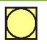 	A. có thể giặt		B. có thể sấy		C. không được giặt		D. chỉ giặt bằng tayCâu 27. Vì sao cần phân loại quần áo trước khi là?	A. Để là quần áo nhanh hơn	B. Để quần áo không bị bay màu	C. Để là riêng từng nhóm quần áo theo loại vải	D. Tất cả đáp án trênCâu 28. Trang phục đi học thuộc phong cách thời trang:	A. cổ điển	B. học đường	C. đơn giản	D. thể thaoPHẦN II. TỰ LUẬN (3 điểm):Câu 29 (2 điểm): Em thường bảo quản trang phục đi học của mình bằng phương pháp giặt tay như thế nào ?Câu 30 (1 điểm): Mẹ bạn Hoa là kế toán của một trường Mầm non, mẹ bạn thường mất nhiều thời gian để lựa chọn phối hợp trang phục. Dựa theo cách phối hợp trang phục em hãy giúp mẹ bạn lựa chọn phối hợp loại quần vải như thế cho phù hợp với áo sơ mi vải hoa? “ Chúc các em làm bài tốt”TRƯỜNG THCS THẠCH BÀNMã đề: 611ĐỀ KIỂM TRA GIỮA KÌ IIMôn: CÔNG NGHỆ 6Thời gian làm bài: 45 phútNgày kiểm tra:  20/03/2022--------------------A. Kiểu dángB. Họa tiếtC. Độ dàiD. Cả 3 chi tiết trên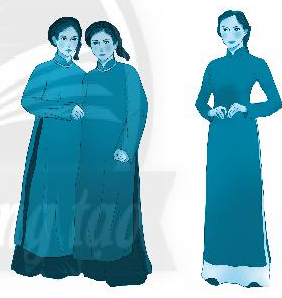 